Commission ou Groupe de travail : ....................................................................................................................................Date : .....................   Lieu : ................................... Nom de la (du) responsable : ..........................................................Lors d'une première demande de remboursement, joindre un RIP, RIB ou RICE. MerciMerci de fournir tous les justificatifs —ORIGINAUX uniquement—lors de la réunion ou ultérieurement (Feuille de frais et justificatifs).Réservé au secrétariat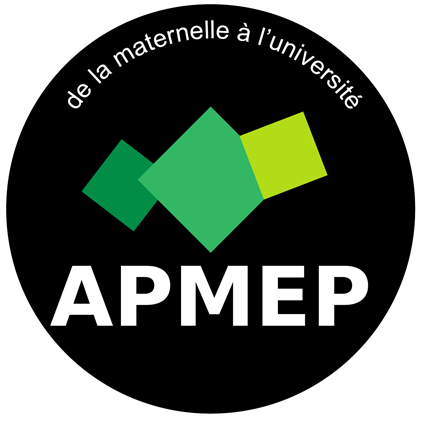 Association des Professeurs de Mathématiques de l’Enseignement Public26 rue Duméril, 75013 PARIS – 01 43 31 34 05 – secretariat-apmep@orange.fr – https://www.apmep.fr Feuille de frais - Réunions    Nom et PrénomSignatureAutre(s) réunions(s)concernés par ces fraisVoyage en EurosNombre de nuitsNombre de repasRéservé au secrétariat